Совет Трубачевского сельского поселенияШегарского района Томской областиРЕШЕНИЕс. Трубачево«19» декабря  2019                                                                                                     № 29О внесении изменений в Генеральный план муниципального образования«Трубачевское сельское поселение»Шегарского района Томской областиВ соответствии со статьей 32 Градостроительного кодекса Российской Федерации, на основании Устава муниципального образования «Трубачевское сельское поселение», в соответствии со статьей 28, частью 10 статьи 35 федерального закона «Об общих принципах организации местного самоуправления в Российской Федерации» № 131-ФЗ от 06.10.2003 и с учетом результатов публичных слушанийСовет Трубачевского сельского поселения решил:Принять изменения в Генеральный план муниципального образования «Трубачевское сельское поселение», утвержденный решением Совета  Трубачевского сельского поселения от 24.12.2013 № 35 в прилагаемой редакции.Разместить Генеральный план муниципального образования «Трубачевское сельское поселение» в федеральной государственной информационной  системе территориального планирования в сети «Интернет» по адресу: http://fgis.economy.gov.ru.Обнародовать настоящее решение в установленном Уставом Трубачевского сельского поселения порядке и разместить на официальном сайте Администрации Трубачевского сельского поселения в сети «Интернет».Настоящее решение вступает в силу с момента обнародования.Контроль за исполнением настоящего решения возложить на председателя Совета Трубачевского сельского поселения.Председатель Совета Трубачевскогосельского поселения								Токмаков Э.В.Глава Трубачевского сельского поселения 				О.А. ТрубачеваПриложение к решению Совета Трубачевского сельского поселенияот «19» декабря 2019 года  № 29ИЗМЕНЕНИЯ в графическую часть Генерального плана Трубачевского сельского поселения Шегарского района Томской областиКарты функциональных зон населенных пунктов Трубачевского сельского поселения представить в следующей редакции: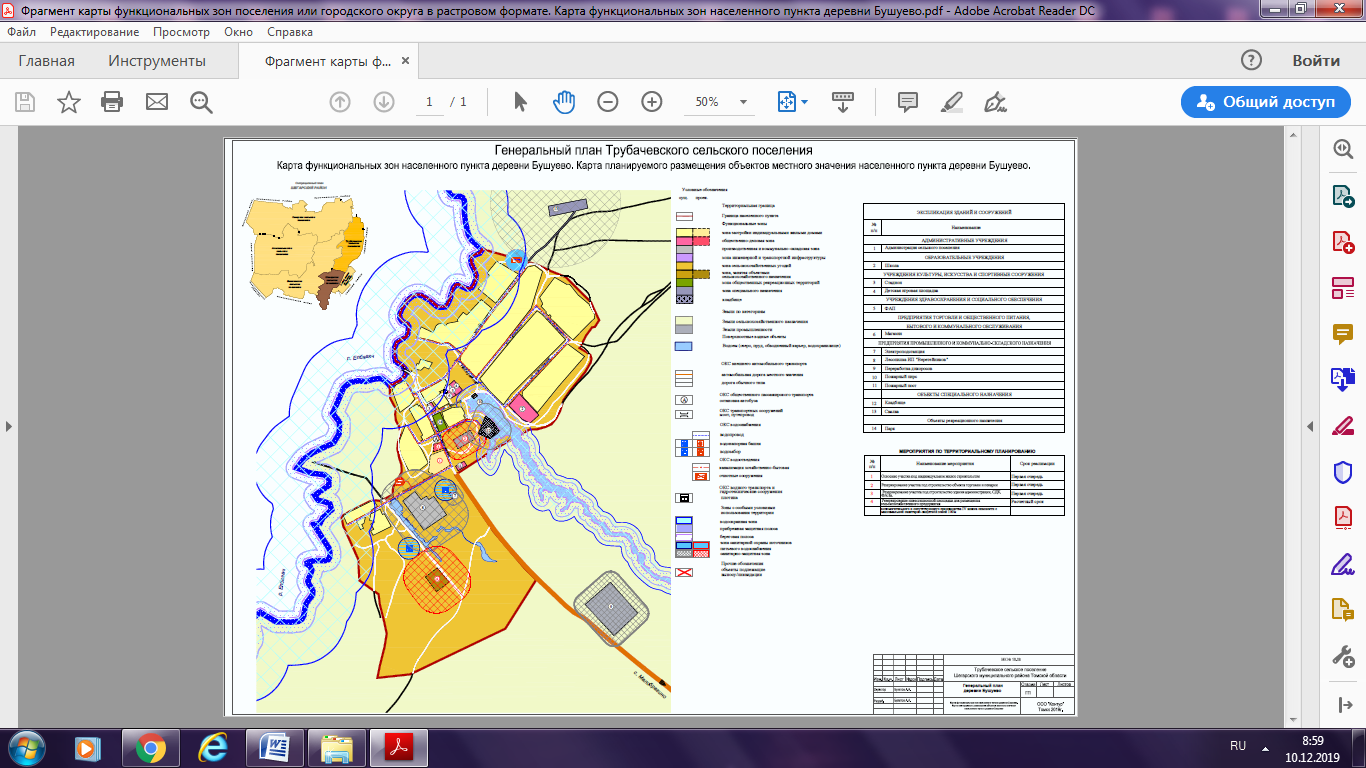 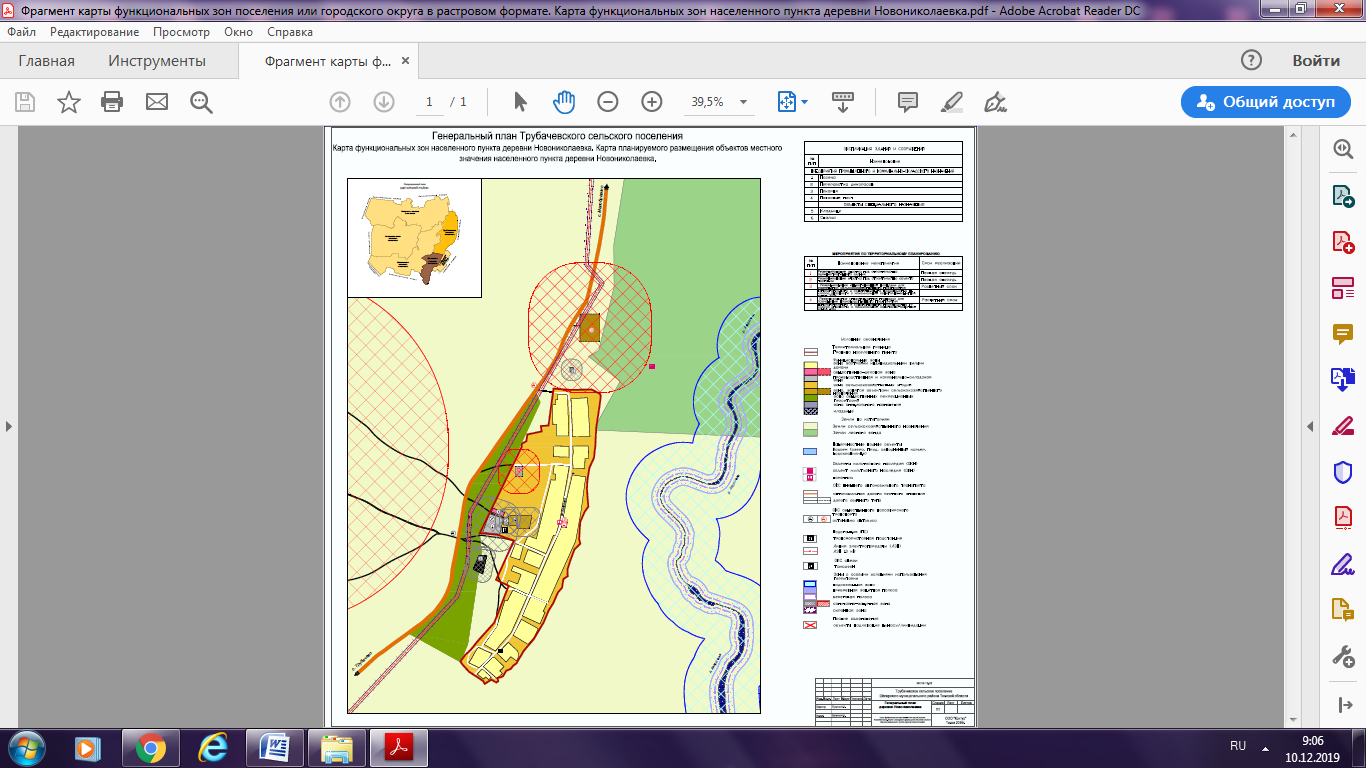 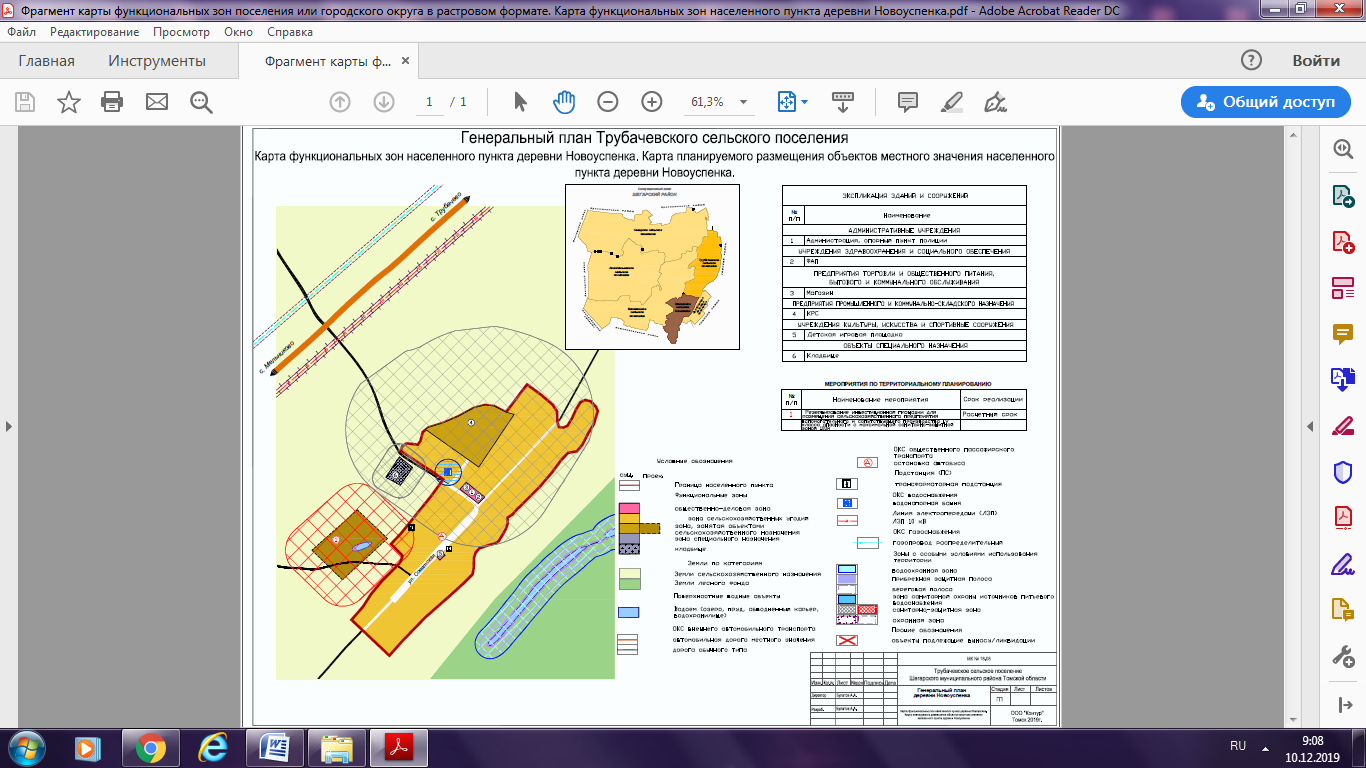 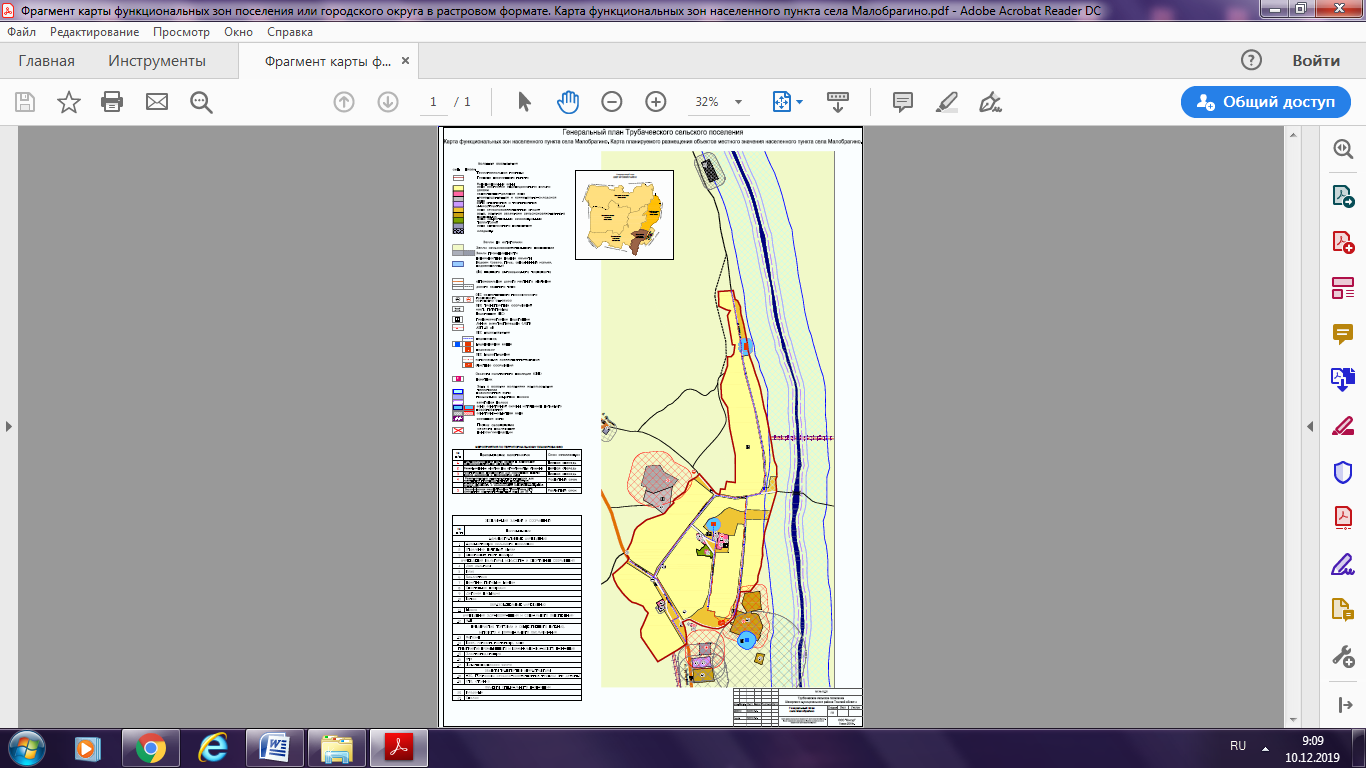 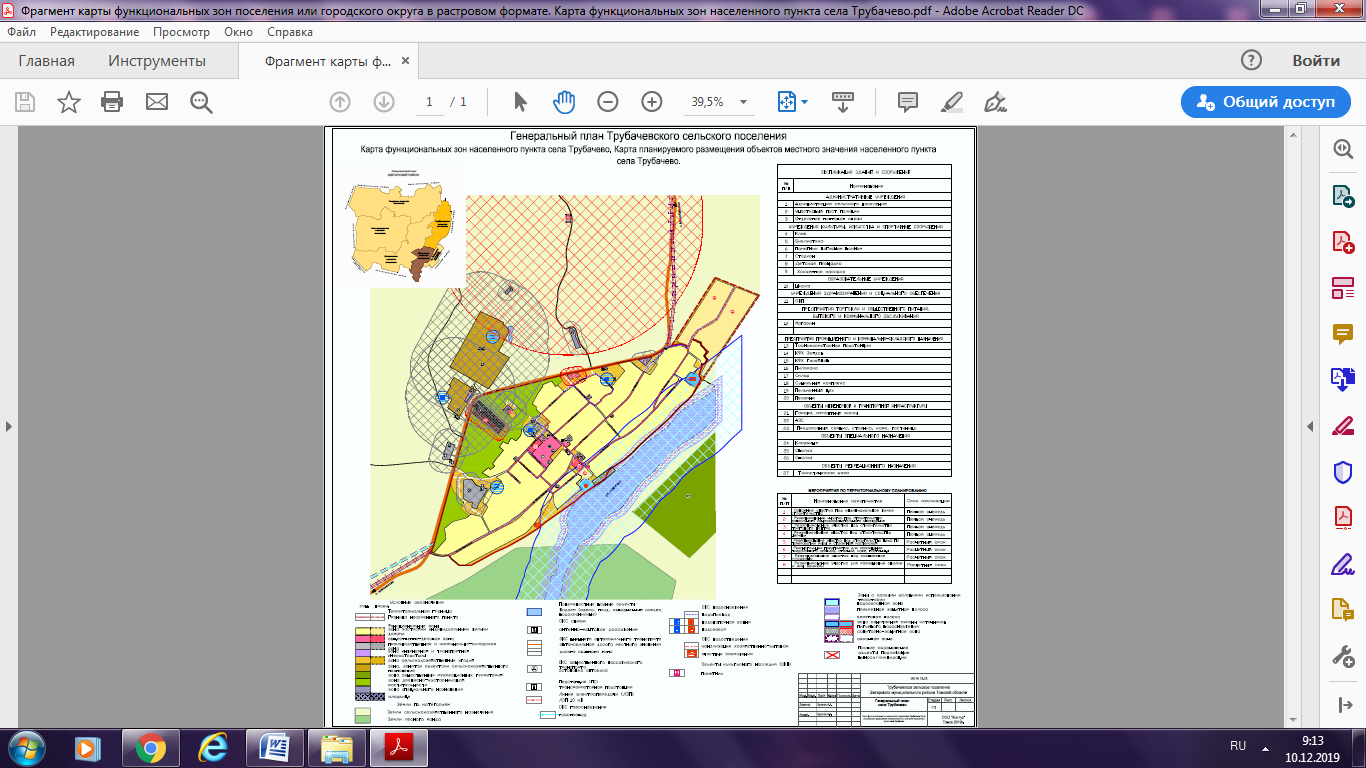 